Ответы на вопросы по организации и проведению ЕГЭ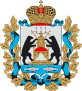 Министерство образования Новгородской области+7 (8162) 50-10-70Приемная+7 (8162) 50-10-69Пресс центрminobr@edu53.ruРоссия, 173001, Великий Новгород, ул.Новолучанская, д.27ОСНОВНОЕМинистерствоДеятельностьДокументыНовости и медиаУслугиГражданамОбратная связьПодать обращениеДОПОЛНИТЕЛЬНОЕВ:Можно ли подать заявление на участие в ЕГЭ в текущем году после 1 февраля?О:Участники ЕГЭ вправе подать заявления об участии в ЕГЭ после 1 февраля только при наличии у них уважительных причин (болезни или иных обстоятельств), подтвержденных документально.В этом случае указанные лица подают в государственную экзаменационную комиссию заявления об участии в ЕГЭ, а также документы, подтверждающие отсутствие возможности подать заявления об участии в ЕГЭ до 01 февраля.Указанные заявления подаются не позднее чем за две недели до начала соответствующего экзамена.В:Может ли обучающийся заявить для сдачи ЕГЭ математику на базовом и профильном уровнях?О:НЕТ.В соответствии с Порядком проведения государственной итоговой аттестации по образовательным программам среднего общего образования, утвержденным приказом Министерства просвещения Российской Федерации, Федеральной службой по надзору в сфере образования и науки от 04.04.2023 № 233/552 (далее Порядок), участники ГИА подают заявления с указанием выбранных учебных предметов, уровня ЕГЭ по математике (базовый или профильный), форм (формы) ГИА (для лиц, указанных в подпункте 2 пункта 7 Порядка), языка, на котором планируется сдавать экзамены (в случае, установленном пунктом 10 Порядка), а также сроков участия в экзаменах (далее - заявления об участии в экзаменах).Участники ГИА, получившие неудовлетворительный результат на ЕГЭ по математике, вправе изменить выбранный ими ранее уровень ЕГЭ по математике для повторного участия в ЕГЭ в резервные сроки.В:Где можно узнать результаты ЕГЭ?О:Ознакомление обучающихся, выпускников прошлых лет с утвержденными председателем государственной экзаменационной комиссии результатами ГИА по учебному предмету осуществляется образовательными организациями, органами управления образованием городского округа и муниципальных районов области, в которых они были зарегистрированы на участие в ЕГЭ, министерством образования Новгородской области. Кроме того, результаты ЕГЭ региональным центром обработки информации Новгородской области размещаются на региональном сервере:  https://checkege.rustest.ru. Для получения информации необходимо ввести фамилию, имя и отчество, код регистрации на ЕГЭ или номер документа, удостоверяющего личность, и регион, в котором сдавался экзамен.В:Может ли выпускник прошлых лет пересдать ЕГЭ в текущем году, если он плохо написал экзамен?О:НЕТ.По решению председателя ГЭК повторно допускаются к сдаче экзамена (экзаменов) в текущем учебном году по соответствующему учебному предмету (соответствующим учебным предметам) в резервные сроки соответствующего периода проведения экзаменов:1) участники ГИА, получившие на ГИА неудовлетворительный результат по одному из обязательных учебных предметов;2) участники экзаменов, не явившиеся на экзамен по уважительным причинам (болезнь или иные обстоятельства), подтвержденным документально;3) участники экзаменов, не завершившие выполнение экзаменационной работы по уважительным причинам (болезнь или иные обстоятельства), подтвержденным документально;4) участники экзаменов, апелляции которых о нарушении Порядка апелляционной комиссией были удовлетворены;5) участники экзаменов, чьи результаты были аннулированы по решению председателя ГЭК в случае выявления фактов нарушений Порядка, совершенных лицами, указанными в пунктах 66 и 67 Порядка, или иными (в том числе неустановленными) лицами;6) участники экзаменов, чьи результаты были аннулированы по решению председателя ГЭК в случае выявления фактов отсутствия, неисправного состояния, отключения средств видеонаблюдения во время проведения экзаменов.В:Допускается ли участник ЕГЭ до экзамена, если опоздал?О:В случае если участник экзамена опоздал на экзамен, начало которого устанавливается едиными расписаниями проведения ЕГЭ, ГВЭ, он допускается в ППЭ к сдаче экзамена, при этом время окончания экзамена, зафиксированное на доске (информационном стенде) организаторами в соответствии с абзацем восьмым пункта 70 Порядка, не продлевается, инструктаж, проводимый организаторами в соответствии с абзацем третьим пункта 70 Порядка, не проводится (за исключением, когда в аудитории нет других участников экзаменов), о чем сообщается участнику экзамена.